КЗ «ЛУЦЬКА МІСЬКА ЦЕНТРАЛІЗОВАНА БІБЛІОТЕЧНА СИСТЕМА»ЦЕНТРАЛЬНА МІСЬКА БІБЛІОТЕКА ДЛЯ ДІТЕЙ«Усе життя робила те, що любила»Бібліографічний список(до 65-річчя від дня народження волинської поетеси Ніни Горик)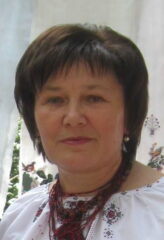 ЛУЦЬК 2022УДК 016: 82(477.82)У75«Усе життя робила те, що любила» : бібліогр. список / КЗ ЛМЦБС ; уклад. І. Тимощук. – Луцьк, 2022. – 11 с.Фото з сайту : https://kovel.media/tag/nina-goryk/Горик Ніна Петрівна народилася 7 вересня 1957 року в мальовничому селі Забужжя Любомльського району Волинської області. Звідси простелилися її стежки у великий світ. Тут народилась мрія стати вчителькою української мови та літератури і перші поетичні рядки.В селі закінчила середню школу. Вчилась старанно, в основному на «відмінно». Особливий потяг мала до гуманітарних предметів, багато читала. Активною була і в громадському житті: секретар комсомольської організації школи, активний учасник художньої самодіяльності. Знала кожну стежину у навколишніх лісах, любила ходити туди сама, багато думала, мріяла і співала.Про поетичні витоки і свої душевні почуття Ніна Петрівна говорить:«Якби мене хто запитав, як я потрапила в письменники, то найімовірніше було б відповісти: випливла на «Хвилях Світязя». І це не просто образний вислів. Справді, коли я була ще школяркою, то найбільш трепетні хвилини переживала тоді, як переступала поріг редакції Любомльської районки. Раз на місяць там відбувались зібрання літстудії «Хвилі Світязя»…
Пам’ятаю сільські пейзажі рідного Забужжя і батьківську хату за греблею, яку з обох боків обступила лепеха. Люблю спостерігати за ростом усього живого – трави у лузі, рослин на городі та в полі…. Безмірно вдячна Всевишньому за те, що відчиняє мені двері до тайни. Хтось назвав її Поезією».Після закінчення сільської школи в 1974 році стала студенткою філологічного факультету Луцького державного педінституту ім. Лесі Українки, бо це був найближчий вуз, де можна було вивчати літературу. Навчалась охоче, любила працювати в читальних залах та кабінетах. Редагувала газету філфаку, відвідувала літстудію, організовану самими студентами. В ці роки й прийшло до неї поетичне слово. Писала багато. Саме в студентські роки відбулись перші серйозні публікації, зокрема у збірнику «Пісня і праця» виданому у Львові.В 1978 році Ніна Горик закінчила філологічний факультет інституту і отримала диплом з «відзнакою».В Головненській середній школі почалася трудова стежина Ніни Горик на посаді вчителя української мови і літератури.З 1979 року Ніна Петрівна – ковельчанка. Викладає в міських школах № 7, 11, машинобудівному технікумі.З 1995 року – вчитель української мови і літератури загальноосвітньої школи № 1.Поетеса бере активну участь в організації Товариства української мови імені Т.Шевченка.На початку 90-х років організовує «Різдвяні зустрічі на Лесиній землі» за участю відомих людей краю, гостей міста.У 1990 році з’явилася друком її перша збірка поезій «Волинь моя, воле…» у колективному збірнику «Айстри», який вийшов у видавництві «Радянський письменник». Її поезії публікуються в обласних і республіканських газетах; загальноукраїнських виданнях: журналах «Дніпро», «Соняшник», альманахах «Вітрила», «Світязь».З 1995 року Ніна Горик – член Національної Спілки письменників України.У 1996 році у видавництві «Надстир’я» вийшла нова збірка її поезій «Територія слова».У 1998 році випробувала Ніна Петрівна й свою фахову майстерність у Всеукраїнському конкурсі «Вчитель року» і стала його лауреатом. Вчителі міста Ковеля виявили довіру Ніні Петрівні представляти педагогічну громадськість міста на II Всеукраїнському з’їзді вчителів (2001 р.).У 2001 році за високу майстерність і значний внесок у розвиток освіти області вчитель-методист Н. П. Горик стала першим лауреатом обласної премії імені Лесі Українки.Кажуть, що вчитель-словесник – це посередник між письменником і учнями. А якщо вчитель – письменник? І мова мистецтва для нього – спосіб мислення і спілкування. Інтелектуал і психолог, а до того ж ще й весела і легка в спілкуванні людина… Мабуть про такого вчителя можна тільки мріяти!Про себе Ніна Горик каже: «Не знаю, чого в мені більше – письменниці чи педагога? А врешті, забуваю замислюватись над земними мірами і …віршую, чи то пак, віншую Слово. Воно є моїм фахом, смислом життя і посередником між душею і Всесвітом, і райдугою, що з’єднує серця.»Зміст нової поетичної книжки Ніни Горик «Повернення Мавки», що вийшла в світ 2005 р., надиктований досвідом серця, прожитим і пережитим. Збірка народжувалась важко. Боляче творила вона цю свою високу поезію, багато тем якої викликала смерть чоловіка – мужнього полковника міліції, котрий загинув від кулі грабіжників, Федора Литвинюка.Сама поетеса сказала про збірку: «Можливо, подібної збірки у мене вже не буде. Дай, Боже, щоб не було причин для частини віршів, що увійшли до збірки. Але така поезія – чиста, яскрава, відверта – хай буде».У 2006 році Ніна Горик очолила Волинську обласну організацію Національної спілки письменників України (ВОО НСПУ). Поетеса плідно поєднує свою літературну працю з викладацькою діяльністю у Луцькому педагогічному коледжі.Письменниця і педагог з 25-річним стажем Н. П. Горик багато дала школі. Зокрема, створила посібник для вчителів «Тематичні розробки уроків з української літератури для 10 класу», який друкувався частинами у фаховому журналі «Дивослово», а в 2002 р. вийшов окремою книжкою у київському видавництві «Освіта»; «Тематичні розробки уроків з української літератури. 9 клас» (2007); «Українська література. 9 клас» (2010). У 2007 році з’явилася збірка «Вересень».	Лауреат Літературної премії НСПУ «Благовіст» (2006). Удостоєна літературно-мистецької премії імені Марка Вовчка (2009).	Особливу сторінку поетичної творчості Ніни Горик займають книги для дітей: «Погожою дниною над Україною» (1997), «На ниточці родоводу» (2007), «Господарочка» (2008), «Як у картоплі народились картоплята» (2013, 2017), «Казочки і колисанки для Максимка та Оксанки» (2018, 2021). Ця поезія освітлена трепетним відчуттям світу, який бачить дитина. Поетеса розкриває красу нашого краю, пробуджує любов до рідної землі.                             Художні твори Н. ГорикГорик Н. Біда й Україна – сусідоньки вічні : вірш / Н. Горик // Дивослово. – 2002. – № 4. – С. 57.Горик Н. Вересень: поезії різних років / Н. Горик.– Луцьк : Терен, 2007. – 172 с.Горик Н. Від «Світязя» до «Жирандолі» / Н. Горик // Літературна Україна. – 2015. – № 26.– С. 7.Горик Н. «Вільна, як вітер, душа моя у вишиванці...» / Н. Горик // Волинь-нова. – 2017. – № 97. – С. 12.Горик Н. Вірш присвячений Миколі Романюку / Н. Горик // Волинь-нова. – 2017. – 7 лют. – С. 4.Горик Н. Волинь моя, воле…: поезії // Айстри. – Київ: Рад. письменник, 1990. – С. 97-115.Горик Н. Волинь ; «А світ, як дзвін...» ; «А знаєш, і справді – весна...»: [вірші про Лесю Українку] / Н. Горик // Укр. мова й літ. в серед шк., гімназіях, ліцеях та колегіумах. – 2000. – № 2. – С. 160-161.Горик Н. Голос із українського тилу: вірш / Н. Горик // Волинська газета. — 2022. — 21 квіт. — С. 2 (додаток «Літературний фронт»).Горик Н. Господарочка: поетична замальовка для дошкільнят і дітей мол. шк. віку / Н. Горик. – Луцьк : Волинська обласна друкарня, 2008. – 12 с. : іл.Горик Н. Добре тому жити, хто вміє дружити : вірш / Н. Горик // Дивослово. – 2005. – № 12. – С. 38 – 42.Горик Н. До лучан промовляла Шевченкова «Марія» / Н. Горик // Газета Волинь. — 2019. — 21 берез. — С. 20.Горик Н. «Душі отерпли...» : вірш / Ніна Горик // Волинська газета. — 2022. — 7 квіт. — С. 4.Горик Н. Іван Омелянюк. Життя за двох : біографічна повість / Н. Горик. – Київ : Ярославів Вал, 2020. – 136 с.Горик Н. Казки / Н. Горик // Світязь : альманах Волинської обласної організації Національної  спілки письменників України.– Луцьк, 2013. – Вип. 4. – С. 90-96.Горик Н. Казочки і колисанки для Максимка та Оксанки : твори для дітей дошк. віку / Ніна Горик. — Житомир : О. О. Євенок, 2018. — 48 с. : іл.Горик Н. «Краю Волинський у цвіті зела, слово моє – із твого джерела» : до 75-річчя з дня народження Василя Гея / Н. Горик // Літературна Україна. – 2017.– № 3.– С. 5.Горик Н. «Лиш тобі повідаю одному…»; «І справді, у мене нема межі…»; «Все, що пошле мені ласкава доля…» : вірші / Н. Горик // Дивослово. – 2002. – № 10. – С. 72.Горик Н. Над Прип’яттю : вірш / Н. Горик // Світязь : літ. зб. Волинської організації спілки письменників України. – Київ, 1991. – Вип. 1. – С. 22 – 25.Горик Н. На ниточці родоводу: вірші для дошкільнят та дітей мол. шк. віку / Н. Горик.– Луцьк: Волинська книга, 2007. – 28 с.Горик Н. «Не мучся, Лукашу. Загублена доля твоя…»; Лесина молитва у селі Волошки на Волині / Н. Горик // Незгасна зоря України : поет. антологія. – Луцьк, 2001. – С. 23-24.Горик Н. Нічний роздум : вірш / Н. Горик // Волинська газета. — 2022. — 21 квіт. — С. 2 (додаток «Літературний фронт»).Горик Н. Під духовним покровом Лесі Українки : до 140-річчя Лесі Українки / Н. Горик // Літературна Україна. – 2011. – № 8. – С. 10.Горик Н. Повернення Мавки : поезії / Н. Горик. – Луцьк : Надстир’я, 2004. – 96 с.Горик Н. Повернення Мавки: вірш / Н. Горик // Дивослово. – 2005. – № 4. – С. 33.Горик Н. Погожою дниною над Україною : вірші / Н. Горик. – Київ : Веселка, 1997. – 16 с.Горик Н. Погожою дниною над Україною; На ниточці родоводу; Покруч : вірші / Н. Горик // Література рідного краю. Волинь. 5-6 класи. – Луцьк, 1996. – С. 70-73.Горик Н. Покруч=Pokrcz / Н. Горик // Гравітація взаємності : антологія сучасної укр. поезії / пер., упоряд. О. Криштальська. – Луцьк, 2013. – С. 402-403. – Текст: укр., пол.Горик Н. Покруч; Учительське; Веснянка… : вірші / Н. Горик // Уроки рідного слова : письменники Волині – дітям. – Луцьк, 2003. – С. 40-46.Горик Н. «Роки й десятиліття – за спасибі» : вірш / Н. Горик // Дивослово. – 2004. – № 10. – С. 2. обкл.Горик Н. «Серед зневір, занепадів, розп’ять…» : вірш / Н. Горик // Дивослово. – 2001. – № 1. – С. 17.Горик Н. «Серед зневір, занепадів, розп’ять…»; Вересень : вірші / Н. Горик // Світязь: альманах Волинської організації Національної спілки письменників України. – Луцьк, 2000. – Вип. 7. – С. 40-43.Горик Н. Територія слова / Н. Горик. – Луцьк : Надстир’я, 1993. – 96 с.Горик Н. Тріпоче в серці подив /Н. Горик // Світязь : альманах Волинської обласної організації Національної Спілки письменників України. – Луцьк, 2013. – Вип. 4. – С. 118-121.Горик Н. Чернігову-герою : вірш / Н. Горик // Волинська газета. — 2022. — 7 квіт. — С. 4.Горик Н. «Я – це мої твори...» : (Йосипові Струцюку – 75) / Н. Горик // Світязь : альманах Волинської обласної організації Національної спілки письменників України. – Луцьк, 2009. – Вип. 15. – С. 132-136.Горик Н. Як у картоплі народились картоплята : казка / Н.П. Горик.– Луцьк: Волинська обласна друкарня, 2013. – 16 с.Горик Н. Як у картоплі народились картоплята: віршована казка / Н. Горик // Волинь-нова. – 2014. – 11 берез. – С. 9.Тематичні розробки уроківГорик Н. Тематичні розробки уроків з української літератури. 9 кл. : посібник для вчителя за програмою 12-річної школи з урахуванням чинної / Н. Горик. — Луцьк : Волинська книга, 2007. — 268 с.Горик Н. Тематичні розробки уроків з української літератури. 10 кл. : посібник для вчителя / Н. Горик. – Київ : Освіта, 2002. – 352 с.Горик Н. Українська література. 9 клас: посібник для вчителя / Н. Горик. – Київ : Генеза, 2011. – 248 с.ПерекладиБерестейське багаття : твори поетів і прозаїків Берестейщини в пер. укр. мовою / упоряд.-ред. : В. Гей, Н. Горик. – Луцьк : Терен, 2012. – 228 с.Горык Н. Над Прыпяццю : поезія / Н. Горык ; пер. М. Сянкевіча //Думы і песні Валыни: творы паэтаy і прозаікаy Валыні у перекладах на бел. мову. – Луцьк, 2012. – С. 29-30.Горык Н. Таямніца ; «Сутонні ужо збіраліся у адно...» ; «Разводзяць дзіва-фарбы...» ; Кастрычнік ; «Гайдаецца свет, бы човен...» ; Эцюд з натуры ; «А дождж – сляпы. Ідзе сабе над шляхам...» : поезії / Н. Горык ; пер. К. Жмінько // Думы і песні Валыни : творы паэтаy і прозаікаy Валыні у перекладах на бел. мову. – Луцьк, 2012. – С. 27-31.Рязанов А. Вірші / А. Рязанов ; пер. з білорус. Н. Горик // Світязь : альманах Волинської обласної організації Національної спілки письменників України.– Луцьк, 2013. – Вип. 4. – С. 232-238.Критичні статті про творчість Н. ГорикБойко Г. Збірка Ніни Горик «Повернення Мавки» : урок / Г. Бойко // Все для вчителя. – 2010. – № 34-35. – С. 99-101.Вербич В. Не загубити людяного, духовного, тобто Божого, начала : (Ніна Горик) / В. Вербич // У погляді століть : есеї та діалоги / В. Вербич. – Луцьк, 2011. – С. 251-254.Вербич В. «Пишу не тільки словом, але й кров’ю» / В. Вербич // Сім’я і дім. – 2006. – 22-28 черв. – С. 4.Високі відзнаки – письменницям // Літературна Україна. – 2006. – 9 лют. – С. 3.Горик Ніна Петрівна : [матеріали про письменника] // Волинь літературна : наші сучасники : зб. матеріалів про письменників Волині, членів Нац. спілки письменників України / ред.-упоряд. Н. Горик. – Луцьк, 2010. – С. 54-65.Горик Н. Письменники Волині. – Луцьк, 2003. – С. 9.Гей В. Хай зів’яне ця квітка – терпець… / В. Гей // Літературна Україна. – 2005. – 28 квіт. – С. 6.Гуменюк Н. Відкрила тайничок / Н. Гуменюк // Віче. – 1998. – 12 лют. – С. 6.Гуменюк Н. Повернення мавки / Н. Гуменюк // Віче. – 2005. – 31 берез. – С. 16.Гуменюк Н. У волинських письменників новий керманич / Н. Гуменюк // Віче. – 2006. – 6-12 квіт. – С. 4.Давидюк В. «Слово – той єдиний, човник, що винесе мене до берегів» / В. Давидюк // Світязь : альманах Волинської обласної організації НСПУ. – Луцьк, 2007. – С. 106-109.Дудар Т. 50 років від дня народження Н. П. Горик (1957) – української поетеси, голови Волинської обласної організації Національної спілки письменників України, заслуженого вчителя України / Т. Дудар // Календар знаменних і пам’ятних дат Волині на 2007 рік / ред.-упоряд. Є. І. Ковальчук, Е. С. Ксендзук. – Луцьк : Твердиня, 2006. – С. 109-112.«І я росту, залюблена у слово, в якому запах меду й полину» : (метод.-бібліогр. матеріали на допомогу популяризації творчості письменниць Волині членів Нац. спілки письменників України) / Волин. ОУНБ ім. Олени Пчілки ; [уклад. О. А. Синиця, Н. С. Пилипюк]. – Луцьк, 2014. – 24 с.Клімчук Л. Повернення мавки / Л. Клімчук // Луцький замок. – 2005. – 24 берез. – С. 6.Корнелюк Д. Горик Ніна Петрівна / Д. Корнелюк // Корнелюк Д. Духовне небо Волині. – Луцьк, 2007. – С. 242.Корнелюк Д. Горик Ніна Петрівна / Д. Корнелюк // Корнелюк Д. Ковельщини славні імена : презентац. альманах у 2 т. – Луцьк, 2001. – Т. 1. –  С. 166-167.Мах П. Вербове серце у ліриці волинської поетеси / П. Мах // Літературна Україна. – 2009. – 21 трав. – С. 7.Мах П. Поетичні заквіти вересня / П. Мах // Волинь-нова. – 2009. – 20 січ. – С. 7.Меліхова І. Живе джерело // Віче. – 2014. – № 21. – С. 16.Ніна Горик // Волинь літературна : наші сучасники / ред.-упоряд. Н. Горик : зб. матеріалів про письменників Волині, членів НСПУ. – Луцьк, 2010. – С. 54-56.Ніна Горик // Ковель: шлях через віки: історико-краєзнавчі нариси : (до 700-річчя міста на Турії) / А. Семенюк. – Луцьк, 2010. – С. 462.Ніна Горик // Письменники Волині / упоряд. Н. Горик : довід. Волинської обласної організації НСПУ. – Луцьк, 2010. – С. 14-15.Ніна Горик // Письменники України: біобібліогр. довід. – Київ, 2006. – С. 88.Ніна Горик // Уроки рідного слова. Письменники Волині – дітям / упоряд. М. Хомич. – Луцьк, 2003. – С. 41.Письменники Волині : (члени Національної Спілки письменників України).– Луцьк: Волинська обласна друкарня, 2003. – 36 с.Сахарук С. Благословляє весну в душі… / С. Сахарук // Дивослово. – 2002. –№10. – С. 69-72.Склянчук М. П. «Волинь моя, воле…» / М. П. Склянчук // Література рідного краю : зб. метод. матеріалів. – Луцьк, 2000. – С. 54-60.Чурило О. «Нове життя нового прагне слова» / О. Чурило // Волинська газета. – 2006. – 6 квіт. – С. 2.Штинько В. «Своє робить», аби біда не ходила в гості до України / В. Штинько // Волинь-нова. – 2012. – № 100. – С. 16.Нагороди, премії Н. ГорикЛауреатка професійного Всеукраїнського конкурсу «Вчитель року» (Заслужений вчитель України);Лауреатка літературної премії НСПУ «Благовіст» (2006) https://cutt.ly/4CbXIun;Літературно-мистецька премія імені Марка Вовчка (2009) https://cutt.ly/5CkD12M;Премія імені Лесі Українки Волинської облдержадміністрації;Лауреатка премії імені Олекси Стефановича (2012);Лауреатка Берестейської «медової» літературної премії за переклади творів білоруських письменників (2013);Лауреатка обласної літературної премії імені Агатангела Кримського (2013).Громадська діяльність Н. ГорикГолова Волинської обласної організації Національної спілки письменників України (2006).Голова Ковельського міського об'єднання Всеукраїнського товариства «Просвіта» ім. Т. Шевченка.Керує Ковельським осередком міжнародної організації «Жіноча громада».Очолює Ковельський міський осередок конгресу української інтелігенції.Член Всеукраїнського банку експертів посібників та підручників.З 1980 року є активним членом літературної студії «Лесин кадуб».Електронні ресурси про Н. ГорикБіографія Ніни Горик [Електронний ресурс] // OnlyArt. – Електрон. текст. і зображув. дані. – Режим доступу : https://cutt.ly/bCkJ560 (дата звернення: 5.09.2022). – Назва з екрана.Ващук Г. Ніна Горик: «Усе життя робила те, що любила» [Електронний ресурс] / Галина Ващук // Район. Любомль. – Дата публікації : 6.05.2018. – Електрон. текст. і зображув. дані. – Режим доступу: https://lyuboml.rayon.in.ua/topics/382602-nina-gorik-use-zhittia-robila-te-shcho-liubila (дата звернення : 5.09.2022). – Назва з екрана.Волинська письменниця презентувала у СНУ книжку для дітей [Електронний ресурс] // Волинський Національний університет імені Лесі Українки. – Електрон. текст. і зображув. дані. – Режим доступу : https://cutt.ly/9CkNsh8 (дата звернення : 5.09.2022). – Назва з екрана.Горик Ніна Петрівна [Електронний ресурс] // ВікіпедіЯ : Вільна енциклопедія. – Дата публікації : 12.06.2020. – Електрон. текст. і зображув. дані. – Режим доступу: https://cutt.ly/2CkJoVd (дата звернення : 5.09.2022). – Назва з екрана.Горик Ніна Петрівна [Електронний ресурс] // Волинські новини. – Електрон. і зображув. дані. – Режим доступу : https://www.volynnews.com/dossiers/horyk-nina-petrivna/ (дата звернення : 5.09.2022). – Назва з екрана.Ніна Горик [Електронний ресурс] // Бібліотека ОЗЗСО І-ІІІ ступеней «Шацький ліцей : сайт. – Електрон. текст. і зображув. дані. – Режим доступу : https://cutt.ly/LCkCw5p (дата звернення : 5.09.2022). – Назва з екрана.Ніна Горик: «Усе це – Волинь, моє благовісне Полісся...» [Електронний ресурс]// Кримська світлиця : Всеукраїнська громадсько-політична та літературна газета. – Дата публікації : 4.09.2009. – Електрон. текст. і зображув. дані. – Режим доступу : https://cutt.ly/eCkVf82 (дата звернення : 5.09.2022). – Назва з екрана.Творчі спілки: Ніна Горик знову очолила обласну письменницьку організацію [Електронний ресурс] // Волинь-нова : газета. – Електрон. текст. і зображув. дані. – Режим доступу : https://cutt.ly/oCkXjY8 (дата звернення: 5.09.2022). – Назва з екрана.Аудіовізуальні матеріали про Н. ГорикГоробець (вірш Н. Горик) [Електронний ресурс] / Наталія Калиш // YouTube. – Електрон. відеодані. – Мультимедійні дані (1 хв. 11 с.). – Режим доступу: https://www.youtube.com/watch?v=WtiYB1QyWOg. – Назва з екрана. – Дата публікації : 7.02.2017. – Дата перегляду : 5.08.2022.Казка Ніни Горик «Як у картопля народилися картоплята» [Електронний ресурс] / Лариса Кухарік // YouTube. – Електрон. відеодані. – Мультимедійні дані (11 хв. 28 с.). – Режим доступу: https://www.youtube.com/watch?v=DPWwrmoNpyM. – Назва з екрана. – Дата публікації : 5.04.2021. – Дата перегляду : 5.08.2022.«На ниточці родоводу» від Ніни Горик [Електронний ресурс] / Наталка Криничанка // YouTube. – Електрон. відеодані. – Мультимедійні дані (14 хв. 47 с.). – Режим доступу: https://www.youtube.com/watch?v=3tD8DkNbiUk. – Назва з екрана. – Дата публікації : 4.09.2016. – Дата перегляду : 5.08.2022.Письменниця і педагог Ніна Горик [Електронний ресурс] / Сергій Ковалець // YouTube. – Електрон. відеодані. – Мультимедійні дані (2 хв. 46 с.). – Режим доступу: https://www.youtube.com/watch?v=roFfzZSmRDY. – Назва з екрана. – Дата публікації : 7.08.2007. – Дата перегляду : 5.08.2022.«Погожою дниною над Україною» Н.Горик [Електронний ресурс] / Бібліотека ім. Є. Гуцала // YouTube. – Електрон. відеодані. – Мультимедійні дані (3 хв. 16 с.). – Режим доступу: https://www.youtube.com/watch?v=wAATVrwXx4M. – Назва з екрана. – Дата публікації : 25.05.2021. – Дата перегляду : 5.08.2022.Читає автор Ніна Горик : «У володіннях Лісової пісні» [Електронний ресурс] / Ігор Лукашевич // YouTube. – Електрон. відеодані. – Мультимедійні дані (4 хв. 33 с.). – Режим доступу: https://www.youtube.com/watch?v=Hw47VwOwghc. – Назва з екрана. – Дата публікації : 5.08.2022. – Дата перегляду : 5.08.2022.